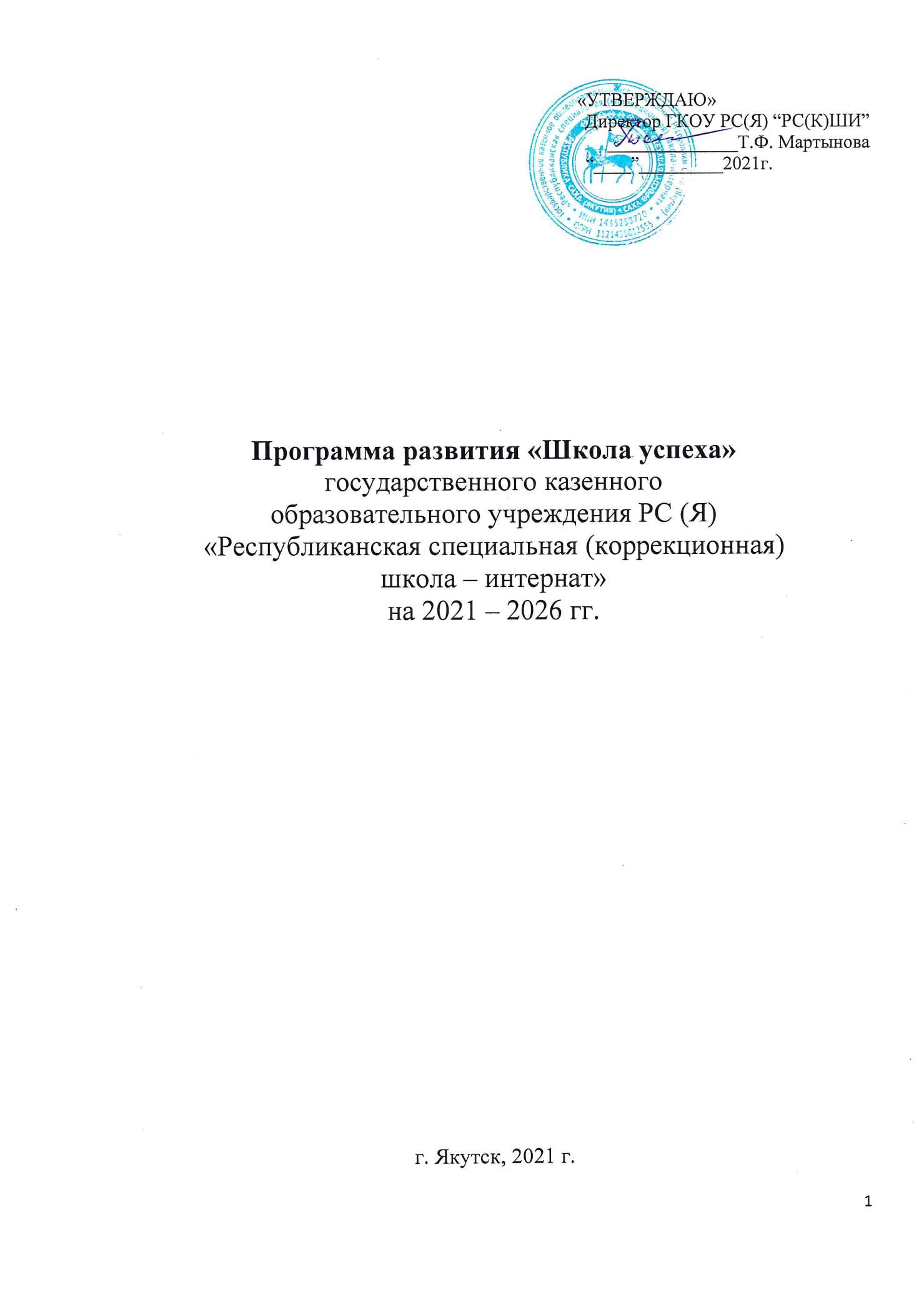 СОДЕРЖАНИЕ:Паспорт программы развития.............................................................стр.3Информационная справка об образовательной организации.............стр.6Основания для разработки программы развития...............................стр.28Основные направления развития организации...................................стр.30Мероприятия по реализации программы развития............................стр.33Механизм реализации программы......................................................стр.41Ожидаемые результаты реализации программы развития.................стр.41Критерии и показатели оценки реализации программы развития.....стр.42Паспорт программыГосударственного казенного образовательного учреждения РС (Я)«Республиканская специальная (коррекционная)школа – интернат»на 2021 – 2026 годыИнформационная справка об образовательной организацииИсторическое становлениеИзменения, связанные с наименованием школ:“Республиканская школа-интернат для слабослышащих детей” переименована в Государственное образовательное учреждение “Республиканская специальная (коррекционная) общеобразовательная школа-интернат II вида” для слабослышащих детей (РаспоряжениеПравительства РС(Я) от 20.11.2002г. № 1400-Р)Государственное образовательное учреждение “Республиканская специальная (коррекционная) общеобразовательная школа-интернат II вида” переименовано в Государственное казенное образовательное учреждение Республики Саха (Якутия) “Республиканская специальная (коррекционная) общеобразовательная школа-интернат II вида” (распоряжение Правительства РС(Я) от 14.11.2011 №1202-Р);Государственное образовательное учреждение “Республиканская специальная (коррекционная) общеобразовательная школа-интернат III-IV вида” переименовано в Государственное казенное образовательное учреждение Республики Саха (Якутия) “Республиканская специальная (коррекционная) общеобразовательная школа-интернат III-IV вида” (распоряжение Правительства РС(Я) от 14.11.2011 №1200-Р);Государственное казенное образовательное учреждение Республики Саха (Якутия) “Республиканская специальная (коррекционная) общеобразовательная школа-интернат II вида” реорганизовано путем слияния в Государственное казенное образовательное учреждение Республики Саха (Якутия) “Республиканская специальная (коррекционная) общеобразовательная школа-интернат” (Распоряжение Правительства РС(Я) от 18.05.2012г. № 462-Р);Государственное казенное образовательное учреждение Республики Саха (Якутия) “Республиканская специальная (коррекционная) общеобразовательная школа-интернат III-IV вида” реорганизовано путем слияния в Государственное казенное образовательное учреждение Республики Саха (Якутия) “Республиканская специальная (коррекционная) общеобразовательная школа-интернат” (Распоряжение Правительства РС(Я) от 18.05.2012г. № 462-Р)Характеристика  образовательной организации, его типа, вида, контингента учащихся , кадрового состава и других работников образования (без оценки качества работы)Контингент обучающихсяСведения  о педагогических работниках (включая административных и других работников, ведущих педагогическую деятельность)Режим работы образовательной организации, номенклатура оказываемых образовательных услуг.В ГКОУ РС(Я) “РС(К)ШИ” обучаются дети, имеющие нарушения слуха и зрения, а также с тяжелыми множественными нарушениями в развитии. Организация имеет интернат на 135 мест для воспитанников, проживающих в отдаленных улусах Республики Саха (Якутия). Обучающиеся находятся на государственном обеспечении: пятиразовое питание, медицинское обслуживание, обучение, коррекционные занятия, воспитательная работа.Школа-интернат функционирует в режиме соответсвующей требованиям санитарных правил СП 2.4.3648-20 “Санитарно-эпидемиологические требования к организациям воспитания и обучения, отдыха и оздоровления детей и молодежи”  (18 декабря 2020 года, регистрационный № 61573).Варианты обучения.Информация об уровнях образования, о формах обучения, нормативных сроках обучения.Характеристика организационно–педагогических условий организации образовательной организации.Образовательный процесс начального общего образования осуществляется с 2016 года по  ФГОС НОО для детей с ограниченными возможностями здоровья. Для внедрения ФГОС НОО ОВЗ, были разработаны адаптированные общеобразовательные программы для обучающихся с ОВЗ, проводятся коррекционно-развивающие занятия и курсы внеурочной деятельности по ФГОС. Работа МО учителей начальных классов ведётся по утверждённому плану работы и направлена на повышение качества образования младших школьников. Все учителя прошли курсовую подготовку для реализации ФГОС ОВЗ. Кабинеты начальных классов оснащены в соответствии с требованиями ФГОС: имеются интерактивные комплексы, программное обеспечение к ним, печатные и электронные пособия, раздаточные материалы. Расширен библиотечный фонд начальной школы (художественная, справочная литература, цифровые образовательные ресурсы), все обучающиеся обеспечены учебниками из фонда библиотеки. С 2019 -2020 учебного года организована деятельность педагогов по мониторингу предметных (тематический учет), метапредметных и личностных результатов освоения младшими школьниками ООП. Введена работа по целесообразному использованию алгоритмов на уроках. Поскольку в процесс реализации ФГОС НОО включены родители, как часть этой системы, то систематически на родительских собраниях до родителей доводятся цели и задачи ФГОС ОВЗ; рассматриваются проблемные вопросы: инновационные формы работы с семьей в условиях введения ФГОС: роль родителей в развитии мотивации к обучению ребёнка; о роли участия родителей во внеурочной деятельности школы и т.д. Наряду с этим, реализация ФГОС НОО ОВЗ предусматривает внедрение в обучение здоровьесберегающих технологий, ведущих к снижению показателей заболеваемости детей, улучшению психологического климата в детских коллективах, активно приобщает родителей школьников к работе по укреплению здоровья детей.Информация об уровне предметных знаний учащихся начальной школы и результаты работы учителей начальных классов.Главный показатель  работы педагогов – достаточные знания обучающихся. В целях установления соответствия знаний учащихся требованиям программы по основным предметам (русский язык, математика, литературное чтение) проводятся  контрольные работы и проверка техники чтения. Информация о метапредметных умениях обучающихсяВместо простой передачи знаний, умений и навыков от учителя к ученику приоритетной целью обучения по ФГОС ОВЗ становится развитие способности ученика самостоятельно ставить учебные цели, проектировать пути их реализации, контролировать, оценивать свои достижения, т е формированию умения учиться. Достижение этой цели становится возможным благодаря формированию у учащихся универсальных учебных действий (УУД).Уровень сформированности УУД (высокий уровень, средний уровень, низкий уровень) по классам на 2020-2021 год:Для определения уровня сформированности  УУД учителями проводятся различные диагностики: «Лесенка», «Рукавички», «Оценка уровня школьной мотивации», «Выделение существенных признаков» итд, а также наблюдение за учащимися в ходе уроков. В результате анализа видно,  что обучающиеся 1-дополнительных и 1-х классов находятся в большинстве на низком уровне. Учащиеся 4 и 5 ПГО на среднем и высоком уровнях.Внеурочная деятельность по ФГОСВнеурочная деятельность обучающихся 1 – 5 ПГО классов организуется по следующим направлениям развития личности: спортивному, общеинтеллектуальному, духовно-нравственному, общекультурному, музыкальному. Основным преимуществом разработанной в школе оптимизационной модели внеурочной деятельности является предоставление обучающимся возможности широкого спектра курсов, направленных на их всестороннее развитие и свободы выбора занятий, т.е. построения своеобразного индивидуального маршрута ребёнка.Посещение уроков и занятий внеурочной деятельности с целью оказания методической помощи по вопросам реализации ФГОС НОО В течение года Осуществляется регулярно в соответствии с планом школы. Систематически проверяются журналы, дневники наблюдений, рабочие программы. Анализ посещённых уроков показывает: учителя на достаточно хорошем уровне владеют технологиями личностноориентированного обучения; - большинство учителей имеют большой опыт работы, уверенно и профессионально владеют учебным материалом, обеспечивая выполнение стандарта образования по всем предметам; на уроках создаётся ситуация успеха, поощряется творчество обучающихся. Наблюдения за учениками при посещении уроков показывают: дети стали лучше говорить, легче реагируют на вопросы учителя, вступают в диалог; не просто воспроизводят увиденное или прочитанное (услышанное), но и умеют рассуждать, делать выводы, обосновывать своё мнение; умеют работать в паре; показывают навыки самоорганизации в группе, направленной на решение учебной задачи; уже большая часть детей адекватно оценивает свою деятельность на уроке; - учителя обладают определенным уровнем методической подготовки, выстраивают учебный процесс по принципу: «ученик-субъект» учебной деятельностиУчитывая положительный опыт и имеющиеся недостатки, перед учителями начальных классов стоят следующие задачи: 1. Продолжить работу по повышению качества образования, на основе формирования у обучающихся ключевых компетенций как целостной системы универсальных учебных действий, опыта самостоятельной деятельности и личной ответственности. 2. Использовать здоровьесберегающие технологии в учебном процессе с целью сохранения физического и психологического здоровья младших школьников ,использовать в обучении алгоритмы и проводить мониторинг знаний учащихся по основным предметам. 3. Большинство учителей понимают важность и значение введения ФГОС НОО ОВЗ, стремятся изучить его аспекты. Однако в практическом плане до сих пор преобладают традиционные формы урока.Образовательный процесс основного общего образования осуществляется на основании проектов примерных адаптированных основных образовательных программ основного общего образования обучающихся с ОВЗ. С 1 сентября 2020 слабовидящие и слепые обучающиеся, усвоившие образовательные программы, разработанные в соответствии с федеральным государственным образовательным стандартом начального общего образования обучающихся с ограниченными возможностями здоровья (далее соответственно – ОВЗ, ФГОС НОО ОВЗ), (утвержден приказом Министерства образования и науки Российской Федерации от 19 декабря 2014 г. № 1598, вступил в силу 1 сентября 2016 г.), перешли на уровень основного общего образования по разработанным примерным адаптированным «рабочим» основным общеобразовательным программам первого года обучения в основной школе (утвержден приказом Министерства образования и науки Российской Федерации от 17 декабря 2010 г. № 1897); базисных учебных планах, утвержденных Приказом Министерства образования РФ от 10.04.2002 N 29/2065-П «Об утверждении учебных планов специальных (коррекционных) образовательных учреждений для обучающихся, воспитанников с отклонениями в развитии».Учебные планы учитывают создание условий для компенсации дефектов развития, вызванных нарушением слуха и зрения, реабилитации и адаптации в обществе. Основой учебных планов является коррекционно-развивающий принцип обучения.Учебный план обеспечивает получение обучающимися с нарушением слуха основного общего образования за одиннадцать лет, общего среднего – за восемь лет. Для обучающихся с нарушением зрения - получение основного общего образования за десять лет, среднего (полного) общего образования - за 7-8 лет.Количество часов, отведенных на освоение обучающимися учебного плана, состоящего из обязательной части и части, формируемой участниками образовательного процесса, в совокупности не превышает величины максимально допустимой недельной образовательной нагрузки обучающихся в соответствии с санитарно-гигиеническими требованиями.Время, отведённое на внеурочную деятельность (недельная нагрузка –10 часов на каждого обучающегося), не учитывается при определении максимально допустимой недельной нагрузки обучающихся, но учитывается при определении объёмов финансирования, направляемых на реализацию адаптированной основной образовательной программы.В образовательном процессе школы-интерната с детьми с нарушениями слуха и с детьми с нарушениями зрения ведется работа по следующим направлениям: формирование коммуникативной речевой компетенции; развитие слухового восприятия; создание слухоречевой среды в едином образовательном пространстве; социально-бытовая ориентировка; пространственная ориентировка; развитие осязания и мелкой моторики; развитие зрительного восприятия; развитие мимики и пантомимики.В результате обследования выявлены следующие результаты формирования произношения и развития слухового восприятия слабослышащих обучающихся:Аналитическое направление:      Текущий учет позволял проанализировать пробелы в работе с каждым учеником и в соответствии с этим строить работу далее, осуществлять индивидуальный подход. В начале и в конце года проведена проверка уровня внятности речи, которая предполагает определение разборчивости речи глухого, слабослышащего ребенка, детей с кохлеарным имплантом, т.е. понимания степень понимания произносимого им речевого материала. Оформлены расширенные карты «Банк данных учащихся с подготовительного  по 12 класс» пополняется информацией в течение учебных лет, что способствует отслеживанию динамики развития каждого учащегося за текущий период.Всего детей с тугоухостью:2018 – 118 детей ( из них КИ – 28) ;          2019 – 108 детей ( из них КИ -  35)2020 -  113 детей ( из них КИ -  30)Результативность работы учащихся по ФП и РСВВнятную речь имеют: I ступень – 2018 - 20%;    2019 - 22  %;    2020  - 22%II ступень – 2018-   35%;    2019 –38%;     2020 – 40%III ступень –2018 -  52%;    2019 - 58 %;   2020 -  62%Успешно воспринимают тексты на слух в соответствии с программными требованиями по РСВI ступень  - 2018 -30 %    2019 - 38%        2020 – 42%II ступень –  2018- 48%     2019   -57%       2020 -  60% III ступень – 2018  65%     2019 -  70%       2020  - 75%Проведено слухопротезирование слухового аппарата обследование детей с фирмой “Аудиослух”.Проведено обследование слуха речью   Осуществлен учет обеспеченности учащихся ИСА и наблюдение за их использованием. 2018 – обследовано 78 детей; 2019 -  обследовано 80 детей 2020 -  обследовано 35 детей  Проведены консультации ,посещение уроков по содержанию, методике, организации работы по РСВ и ФП с учетом индивидуальных особенностей учащихся на общеобразовательных уроках, специальных занятиях по РСВ и ФП, внеурочное время в школе для воспитателей, родителей.Необходимо расширять речевую практику учащихся, как на уроках, так  во внеурочное время, уделят больше внимания произносительной стороне речи; особое внимание  уделять слухозрительному восприятию – тренировать в «чтении с губ»; составить разноуровневую программу (подготовительный – 12 классы) для планируемых результатов развития слуха, слухозрительного восприятия, обучения произношению (отличаются требованиями к слуховому словарю, его объему, к грамматическому и синтаксическим конструкциям речи, предъявляемой ученикам на слух).Анализ работы учителя-дефектологаЦель:Обеспечение условий для компенсации нарушений сенсорно-специфического и опознавательного процессов зрительного восприятия в единстве с развитием несенсорных психических функций (внимания, памяти, мышления, эмоций); стимуляция зрительной, познавательной, творческой активности воспитанников. Задачи:- формирование у детей представлений о своих зрительных возможностях и умений пользоваться нарушенным зрением с учетом особенностей психофизического развития и индивидуальных возможностей детей (в соответствии с  рекомендациями психолого-педагогической комиссии);- формирование умений получать информацию об окружающем мире с помощью всех сохранных анализаторов, помощь в организации самообразования учащихся, самообразования учащихся, направленное на преодоление или ослабление недостатков психологического и физического развития;- обучение использованию получаемой полисенсорной информации в предметно-практической, познавательной и коммуникативной деятельности, в пространственной ориентировке;- организовать консультативную работу с педагогами, учащимися и родителями.     Работа ведется по 5 направлениям: организационное, диагностическое, коррекционно-развивающее, работа с родителями, работа с учителями-предметниками, классными руководителями 5-8 классов. Организационное направление работы учителя-дефектолога:     Организационная работа продолжается корректировкой электронной базы данных в программе Excel, куда занесены диагнозы, сопутствующие заболевания, острота зрения и т.д., на основе которых даны тифлопедагогические рекомендации учителям-предметникам и классным руководителям. Также определены три группы учащихся для занятий физкультурой. Созданы списки учащихся, занимающихся по системе Брайля, детей с угрозой потери зрения. Составлено расписание индивидуальных и подгрупповых занятий. Диагностическое направление работы:    Диагностическая работа требует индивидуальной работы с каждым учеником, родителем, учителем, воспитателем и для проведения такой работы необходимы специальные методики, в связи с этим необходима связь со специалистами, выезды в другие школы для обмена опытом, специальная литература для самообразования.Коррекционно-развивающая направление работы:    Все занятия проводятся по расписанию. Работа ведется по таким направлениям: письмо и чтение по системе Брайля, работа на ПК, развитие зрительного восприятия, развитие осязания и мелкой моторики, развитие пространственной ориентировки, развитие мимики и пантомимики. Учащиеся принимают активное участие во всех мероприятиях: концертах, конференциях, конкурсах, мероприятиях, проводимых ВОС, занимают призовые места. Дистанционно занимаются в УПВЦ «Толбон». Работа с учителями-предметниками, воспитателями    Консультативная работа ведется в течение всего года. В начале года даны тифлопедагогические рекомендации по диагнозам учащихся, рекомендации учителю информатики. В течение года дважды проводится проверка тетрадей учащихся и один раз тетради контрольных работ учеников, занимающихся по системе Брайля. По итогам проводятся индивидуальные консультации с учителями. В течение года проводятся семинары по глазным болезням для учителей 2 блока. Работа с родителями    Работа с родителями ведется в основном по телефону. Консультации проводятся в дистанционной форме.     В течение года проводится работа среди учащихся по пропаганде системы Брайля. Проводятся индивидуальные консультации для воспитателей и учителей-предметников.                           Скорость чтения и письма по системе БрайляХарактеристика окружающего социума.Школа-интернат расположена на территории г.Якутска по адресу: Вилюйский тракт 3 км, д. 47, что обеспечивает потенциальные возможности тесного взаимодействия с культурными заведениями, удовлетворение интеллектуальных и эстетических потребностей работников и учащихся. Значительная часть родителей свои представления о будущем связывает с продолжением образования своих детей. Эта группа родителей предъявляет школе свои образовательные запросы: расширение сети кружков, дополнительных занятий по выбору, ориентированных на расширение знаний различной направленности. Школа и социум не разделены. Таким образом, школа отражает все противоречия, проблемы, ценности, помогает в преодолении социальных различий, сохраняя принцип социального равенства городского социума. Взаимосвязь и взаимозависимость школы и общества проявляется также в том, что школа призвана осуществлять образование, адекватное потребностям социума, поэтому школа является динамичной образовательной структурой, изменяющейся в соответствии с изменениями социальных и экономических основ общественной жизни. С учётом описанных выше условий нами выбрана позиция, при которой школа активно взаимодействует со средой и воздействует на неё. Это и определило стратегию школы при разработке Программы развития: защита интересов ребёнка, изучение проблем и потребностей окружающего социума, совершенствование форм образования и воспитания.Характеристика бюджета, материальной базы, оборудования.Показатели бюджетной сметы за 2020 год и на плановый период 2021 год:Материально-техническое обеспечение Школа функционирует в двух зданиях:-	здание школы для детей с нарушениями слуха и зрения (учебный корпус, интернат);-	спортивный зал.В учреждении имеются следующие кабинеты: мастерские, учебные кабинеты (социально-бытовой ориентировки, физики и химии, биологии, учителей-дефектологов, индивидуальной работы по развитию речевого слуха и формированию устной речи, русского языка, иностранного языка, логопеда, рисования, математики, музыки и пения, музыкально-ритмических занятий, ЛФК, пространственной ориентировки, информатики, кабинет  проектирования, швейная мастерская, спортивный зал.Образовательный процесс обеспечен необходимым специализированным и лабораторным оборудованием. Мастерские оснащены необходимым оборудованием и инструментами, образцами изделий, таблицами и наглядными пособиями.Анализ обеспеченности учебной литературой2019-2021 учебный год 	Одной из основных задач школьной библиотеки является обеспечение образовательного процесса через комплектование и сохранение учебного фонда. Совместно с администрацией школы и руководителями методических объединений составляем заказ на учебники.  На 2019-2020 учебный год 4244 в фонд библиотеки приобретено 809 экземпляров, что составляет 81% от заказа. На 2020-2021 учебный год приобретено 276 экземпляров, что составляет 56% от заказа.Приобретение учебной литературы на 2019-2020уч.год2019 - 2021 годФондом учебников постепенно перешел с учебников по программам ФК на учебники по программам ФГОС (начальное и основное образование) и замена учебников, отслуживших срок, на новые.	Устарели, учебники по программе VIII вида и по-прежнему, состоит из ветхих изданий. Необходимо пополнять фонд методической литературы и продолжать комплектовать фонд учебников по специальной программе VIII видов  для обучения детей  в соответствии с федеральным перечнем и современными требованиями.Вывод: Обеспеченность учащихся учебниками на 2020-2021 учебный год составила – 100 %. Это произошло благодаря приобретению учебников за счёт субвенций, своевременного оформления заказа на учебники ФП.Национальный проект “Образование”В рамках реализации мероприятия федерального проекта «Современная школа» национального проекта «Образование», направленного на поддержку образования обучающихся с ограниченными возможностями здоровья, в школе закупили оборудования по следующим направлениям:Оборудование для мастерской повараОборудование для мастерской строительного профиляОборудование для фото/видео студииОборудования для швейной мастерскойОборудования для кабинета картонажного (картонажно-переплетного) дела, полиграфической мастерской.Оборудование для сенсорной комнатыВ школе имеется компьютерный класс, оснащенный компьютерами фирмы «Apple», комплектом оборудования с интерактивной доской, графическими планшетами и другой оргтехникой. В кабинете по охране и развитию остаточного зрения и зрительного восприятия установлен комплект оборудования с интерактивной доской.Актовый зал школы оснащен комплектом мультимедийного оборудования.Кабинеты начальной школы обучающихся с нарушением слуха 0, 2, 4-х классов оборудованы комплектами компьютерного и мультимедийного оборудования.Уровень оснащенности школы-интерната компьютерной техникой остается все еще недостаточным. Компьютеризация должна стать одним из основных направлений модернизации образования. Для этого необходимо оборудовать оставшиеся классы начальной, средней и старшей школы интерактивными панелями и компьютерами. Негативным моментом в материально-техническом оснащении учреждения является недостаточное финансирование школы-интерната. Характеристика достиженийПредпрофессиональная подготовка обучающихся.Приоритетным направлением развития ГКОУ РС(Я) “РС(К)ШИ” является участие в федеральном проекте «Современная школа» национального проекта «Образование», направленного на поддержку образования обучающихся с ограниченными возможностями здоровья. В 2019 году началось оснащение оборудованием и средствами обучения школы как участника реализации мероприятия федерального проекта «Современная школа» национального проекта «Образование», направленного на поддержку образования обучающихся с ограниченными возможностями здоровья: обновление оборудования, оснащение мастерских для реализации предметной области «Технология», психолого-педагогического сопровождения и коррекционной работы с обучающимися с ОВЗ, учебных кабинетов и помещений для организации качественного доступного образования обучающихся с ОВЗ, дополнительного образования обучающихся с ОВЗ.Инициативный педагогический коллектив имеет позитивный опыт работы творческих групп педагогов по актуальным вопросам образовательного и воспитательного процесса. В школе организована работа по реализации проекта «Создание школьного бизнес-инкубатора». Цель данного проекта: создание и обеспечение деятельности школьного бизнес-инкубатора, способствующего социально-экономической активности обучающихся.Для достижения поставленной цели выполняются следующие задачи: cоздание системы предпрофессиональной подготовки выпускников, прошедших базовый уровень обучения по направлениям, конкурентно способных на рынке труда, способных к самообеспечению. Реализация проекта ведется по направлениям национального проекта «Образование».	В рамках дуального образования обучающихся ведется тесное сотрудничество с Государственным бюджетным профессиональным образовательным учреждением Республики Саха (Якутия) «Республиканский техникум-интернат профессиональной и медико социальной реабилитации инвалидов» по специальности “Повар 2 разряда”, а также с Государственным бюджетным профессиональным образовательным учреждением Республики Саха (Якутия) «Якутский колледж технологии и дизайна» по специальности “Пошив и ремонт одежды”.	Еще    одним   результатом    предпрофессиональной подготовки является участие обучающихся школы-интерната в Региональных этапах III, IV и V Национального чемпионата профессионального мастерства среди инвалидов и лиц с ограниченными возможностями здоровья «Абилимпикс». Обучающиеся, занявшие первые места, представляли Республику Саха (Якутия) на III и IV Национальном чемпионате по профессиональному мастерству среди инвалидов и лиц с ограниченными возможностями здоровья «Абилимпикс» в Москве.	Реализуются мероприятия по развитию профессиональных компетенций педагогов (обучение, повышение квалификации работников; приобретение методической литературы, пособий, технических средств обучения). Участие в федеральных, республиканских и городских мероприятиях (вебинарах, курсах, семинарах, конкурсах профессионального мастерства) по теме перехода на профессиональный стандарт педагога.За время своего существования школа прошла долгий путь развития и совершенствования, завоевала значительный авторитет среди населения. Многие ее выпускники приводят в школу своих детей, образуя многочисленные школьные «династии». Родители охотно сотрудничают с педагогами. Наблюдается рост удовлетворенности родителей жизнедеятельностью в школе, организацией и результатами учебно- воспитательного процесса. Родители учащихся получают консультативную помощь. Это свидетельствует о позитивном отношении учащихся к своему образовательному учреждению.Большинство учащихся удовлетворительно усвоили учебный материал. В 2019–2020 учебном году теоретическая и практическая части адаптированных образовательных программ в основном выполнены по всем предметам. Общие требования программ по предметам выполняются. Количество контрольных работ по литературе, русскому языку, математике, алгебре и началам анализа, геометрии, предметам естественного цикла, соответствует контрольным цифрам, определенным государственными программами и методическими рекомендациями к соответствующим учебникам. Последовательность в изучении учебного материала по всем предметам соблюдена.Итоги 2019-2020 учебного годаРезультаты государственной итоговой аттестации - 2020 На основании Приказа Министерства просвещения РФ от 11 июня 2020 г. № 295 “Об особенностях заполнения и выдачи аттестатов об основном общем и среднем общем образовании в 2020 году” выданы:Аттестаты ООО - 12 обучающихся;Аттестаты СОО - 11 обучающихся;Свидетельство об обучении - 2 обучающихся.По итогам итогового сочинения (изложения) и итогового собеседования, все обучающиеся ООО и СОО получили допуск к ГИА-2020 года.Итоги ГИА СОО – 2020г.Сведения по количеству выпускников ГКОУ РС(Я) «РС(К)ШИ»,сдавших ГИА-11Итоги ГИА-11Поступление выпускниковОснования для разработки программы развитияОсновные направления развития организацииШкола-интернат в соответствии с комплексными задачами программы развития считает необходимым работать в 2021 – 2026 годах в соответствии с Национальным проектом «Образование» Министерства просвещения Российской Федерации, Концепцией преподавания предметной    области    «Технология»    в    образовательных    организациях Российской Федерации, реализующих основные общеобразовательные программы, по следующим направлениям:Реализация федерального проекта «Современная школа»:-	добиваться высокого качества и доступности образования всех видов и уровней;-	внедрять на уровнях начального общего, основного общего и среднего общего образования новые методы обучения и воспитания, образовательные технологии, обеспечивающие освоение обучающимися базовых навыков и умений, повышение их мотивации к обучению и вовлечённость в образовательный процесс;-	обновлять содержание и совершенствовать методы обучения предметной области «Технология»-	укреплять и сохранять здоровье и безопасность участников образовательного процесса.-	реализовать программы духовно-нравственного развития и воспитания, социализации, профессиональной ориентации, формирование экологической культуры, культуры здорового и безопасного образа жизни детей с ОВЗ. Воспитательная система школы-интерната строиться на идеях Г.К. Селевко  о саморазвитии и самореализации. Цель воспитательной системы  создать  комфортную обстановку, благоприятные условия для самовоспитания, самореализации, ,социализации и успешного развития индивидуальных способностей каждого ученика с учётом интересов и формирование потребностей к самосовершенствованию и саморазвитию, способности адаптироваться в социальном мире.Моделирование и построение воспитательной системы осуществляется на основе таких подходов, как личностно – ориентированный, гуманистический, системно – деятельный. Ведущий замысел воспитательной системы заключается в создании в классе комфортной атмосферы, побуждающей интерес учащихся к реализации потребности стать самими собой, проявлению и развитию способностей учащихся, овладение навыками самопознания и саморазвития, формирование ценностно-смысловых компетенций, определение профессиональной ориентации. 	Для реализации используются технологии: 1.	педагогическая поддержка (с целью создания условий для личностного становления ученика)2.	здоровьесберегающие технологии (с целью сохранения и укрепления здоровья учащихся) 3.	проектная деятельность (с целью расширения кругозора, повышения познавательного интереса что очень важно для самоопределения в жизни)4.	информационно – коммуникационные (с целью развития информационной грамотности).Роль педагога  «партнера» и «старшего товарища». Он помогает включиться в различные виды совместной деятельности, решить наиболее важные и сложные проблемы их индивидуально – личностного развития. Данная система разработана с учетом возрастных особенностей учащихся, отвечает их интересам и увлечениям;I – IV классы – Начала этики (саморегуляция поведения);V класс – Познай себя (психология личности);VI класс – Сделай себя сам (самовоспитание);VII класс – Научи себя учиться (самообразование);VIII класс – Утверждай себя (самоутверждение);IX класс – Найди себя (самоопределение);X класс – Управляй собой (саморегуляция);XI – XII классы – Реализуй себя (самоактуализация).Основные направления воспитательной работы•	патриотическое; Программа « Ты – гражданин России»Военно-патриотический клуб «Мамонт»•	экологическое; Эко-проект «В гармонии с природой»•	профориентационное; Проект «Профориентационный навигатор»•	спортивно-оздоровительное;•	художественно-эстетическое; •	работа детской организации «BIG DREAMS» •	работа с родителями «Школа родителя» по технологии фасилитации.Воспитательная деятельность является динамичной, открытой и направлена на решение следующих приоритетных задач:1.	Совершенствование системы по реализации модели становления гуманистического мировоззрения.2.	Создание вариативных образовательных программ по развитию коммуникативной культуры.3.	Совершенствование воспитательной системы, повышение уровня воспитанности обучающихся. Повышения способности к социализации в обществе.4.	Повышение родительской компетентности, педагогической культуры родителей.5.	Усиление влияния на внешнюю среду через повышение эффективности массовых досуговых мероприятий.6.	Разработка системы мониторинга, отслеживающей эффективность воспитательной работы.предоставляет всем обучающимся максимально возможные условия для развития и реализации их способностей и возможностей, духовного становления, тем самым, содействуя нормализации социальной ситуации в социуме. Воспитательная система школы работает по открытому типу: она не только успешно взаимодействует с ближним и дальним социумом, но и сама становится мощным средством социализации.Дорожная карта(мероприятия по реализации программы развития)Механизмы реализации программы развитияПрограмма развития разработана с учетом концептуальных положений федерального проекта «Современная школа» национального проекта«Образование», направленного на поддержку образования обучающихся с ограниченными возможностями здоровья, и определяет практические шаги по их реализации. Программа развития рассматривается и утверждается на заседании педагогического Совета школы-интерната и вводится в действие приказом директора школы. Горизонт планирования – 6 лет.К основным механизмам реализации Программы относятся:1.	Правовое и методическое обеспечение реализации Программы. Оно предполагает следующее:-	подготовка нормативно-правовых актов;-	организация сбора и обобщение материалов о ходе реализации Программы и их анализ.2.	Финансовое обеспечение реализации Программы, которое включает в себя подготовку необходимых технико-экономических обоснований, проектных решений, проектно-сметной документации и расчетов при разработке бюджета школы на соответствующий год.3.	Организационное обеспечение реализации Программы, предусматривающее следующие этапы:-	определение ответственных исполнителей, участников и партнеров Программы;-	составление подробной сметы расходов на каждое отдельное мероприятие, разработка плана его проведения;-	размещение заказов на выполнение работ, оказание услуг в соответствии с Федеральным законом от 5 апреля 2013 года N 44-ФЗ «О контрактной системе в сфере закупок товаров, работ, услуг для обеспечения государственных и муниципальных нужд».Ожидаемые результаты реализации программы развитияПроведение комплексного анализа школьной системы оценки качества образования и внешней оценки результатов освоения образовательных результатов по уровням образования, соответствие образовательного пространства урочной и внеурочной деятельности требований ФГОС, полноты инфраструктуры ОУ, качества педагогических и управленческих компетентностей.Внедрение на уровнях основного общего и среднего общего образования новых методов обучения и воспитания обучающихся с ОВЗ, системно-деятельностных технологий, обеспечивающих освоение обучающимися образовательных результатов АООП школы и ФГОС нового поколения, повышение мотивации к учению и умения самостоятельно добывать знания, а также обновление содержания и методов обучения предметной области «Технология».Обеспечение повышения уровня профессионального мастерства педагогов в форматах непрерывного образования и самообразования.Обеспечение к 2026 году обучающихся доступными и качественными условиями для воспитания гармонично развитой и социально ответственной личности путем увеличения охвата дополнительным образованием до 80% от общего числа детей, обновления содержания и методов дополнительного образования детей, развития кадрового потенциала и модернизации инфраструктуры системы дополнительного образования детей с ОВЗ.Создание современной и безопасной цифровой образовательной среды, обеспечивающей высокое качество и доступность образования всех видов и уровней.Создание условий для повышения компетентности родителей обучающихся в вопросах образования и воспитания путем предоставления услуг психолого-педагогической, методической и консультативной помощи родителям (законным представителям) обучающихся с ОВЗ, а также семей, воспитывающих детей, оставшихся без попечения родителей.Обеспечение духовно-нравственного развития и воспитания, социализации, профессиональной ориентации, формирование экологической культуры, культуры здорового и безопасного образа жизни детей с ОВЗ.Обеспечение системного подхода к созданию здоровьесберегающей среды, способствующей формированию личностных ориентиров и норм поведения, обеспечивающих сохранение и укрепление физического и психического здоровья школьников с ОВЗ, способствующей познавательному и эмоциональному развитию детей, достижению планируемых результатов освоения образовательной программы общего образованияКритерии и показатели оценки реализации программы развитияОжидаемые результаты могут измеряться при помощи диагностических методик методической, психологической, медицинской служб: тестирование, сравнение, социометрия, наблюдение, собеседование, анкетирование.Основные критерии оценки результатов реализации программы развития школы:-	актуальность, реальность и достижимость мероприятий программы при имеющихся ресурсах (временных, финансовых, управленческих, человеческих);-	достижения детей с ОВЗ в общеобразовательной, предпрофессиональной подготовке; в социализации, профессиональной ориентации, формировании экологической культуры, культуры здорового и безопасного образа жизни;-	создание условий для творчества обучающихся, достижения учащихся в дополнительном образовании в соответствии с выбранными компетенциями;-	повышение компетентности родителей обучающихся в вопросах образования и воспитания в результате предоставления школой услуг психолого-педагогической, методической и консультативной помощи;-	повышение уровня сформированности системы информационного обеспечения школы;-	уровень овладения обучающимися цифровыми образовательными ресурсами;-	создание условий для творчества педагогов, достижения в профессиональной деятельности педагогов, в том числе учителей предметной области «Технология», обобщение и трансляция профессиональных достижений педагогов (публикации на сайте школы, в печати, участие в методической работе школы, республики);-	состояние здоровья школьников и педагогического коллектива.1.Наименование  программыПрограмма развития «Школа успеха» на 2021-2026 гг.2.Основания для разработки Программы развития- Конституция Российской Федерации,- Конституция Республики Саха (Якутия),- Закон Российской Федерации «Об образовании» (от 29.12.2012, № 273 - ФЗ),  - Закон Республики Саха (Якутия) «Об образовании» (от 15.12.2014, 1401-З N 359-V),- Конвенция о правах ребенка (от 20.11.1989), - Конвенция о правах инвалидов (от 03.12.2006),- Федеральные государственные образовательные стандарты начального общего образования для обучающихся с особыми образовательными потребностями (ФГОС НОО ОВЗ), - Федеральные государственные образовательные стандарты основного общего образования для обучающихся с особыми образовательными потребностями (ФГОС ООО ОВЗ), - СанПиН 2.4.3648-20 «Санитарно-эпидемиологические  требования к организациям воспитания и обучения, отдыха и оздоровления детей и молодежи» от 28 сентября 2020 года №28,- Национальный проект “Образование”,- Указ Главы Республики Саха (Якутия) №190 «О стратегических направлениях развития образования в Республике Саха (Якутия)»,- Устав  ГКОУ РС (Я) «Республиканская специальная (коррекционная) школа – интернат»,- локальные акты школы-интерната3.Заказчик ПрограммыМинистерство образования и науки Республики Саха (Якутия)4.Основные разработчики программыАдминистрация ГКОУ РС(Я) «Республиканская специальная (коррекционная) школа – интернат», педагогический коллектив школы и родительская общественность в лице общешкольного родительского комитета4.Цель программы- Развитие школы, осуществляющей образовательную деятельность по адаптированным основным образовательным программам,  - участника мероприятия федерального проекта “Современная школа” национального проекта “Образование”, обеспечивающего  создание единой коррекционно-развивающей среды для детей с нарушением слуха и зрения;5.Задачи программы- повышение авторитета и формирование привлекательного имиджа школы;- модернизация содержания, методов и технологий преподавания предметной области “Технология”, ее материально-технического и кадрового обеспечения;- укрепление кадрового состава, повышение профессионализма работников;- Внедрение инновационных образовательных и воспитательных технологий, применение эффективных механизмов социализации;- Определение оптимального содержания образования учащихся с учетом требований современного общества к выпускнику школы и специфики образовательного учреждения;- Обеспечение соответствия содержанияи качества подготовки обучающихся и выпускников с нарушеняими слуха и зрения по ФГОС НОО, ФГОС ООО;-профессиональная подготовка обучающихся с ОВЗ для обеспечения их социальной адаптации к рынку труда;- совершентсвование системы управления качеством образования;Основные направления развития- достижение современного качества образования как условие формирования личности обучающихся с ограниченными возможностями здоровья;- организационно-методическое и кадровое обеспечение деятельности образовательного учреждения;- совершенствование воспитательной системы;- обновление содержания и совершенствование методов обучения предметной области «Технология»;- повышение роли семьи и социума в образовательном процессе школы и развитие внешних связей;- сохранение	и	укрепление	здоровья	и организация безопасности участников образовательного процесса;- развитие материально-технической базы школы.Период реализацииПрограмма развития школы составлена на период с 2021 года до 2026 года.8.Исполнители программы Администрация ОУПедагогические работники ОУ9.Ожидаемые конечные результаты, целевые индикаторы и показатели успешности- развивающаяся система образования и воспитания;- создание инновационной открытой образовательной среды;- пакеты адаптированных образовательных программ;- новое качество открытого образовательного процесса;- образовательные достижения по отдельным предметам;10.Объемы и источники финансированиябюджет11.Система организации контроля реализации Программы, периодичность отчета исполнителейПостоянный контроль выполнения Программы осуществляет администрация ГКОУ РС (Я) «РС(К)Ш-И» с ежегодным обсуждением результатов на итоговом педагогическом совете. Результаты контроля публикуются в муниципальных СМИ и на сайте школы, представляются на научно-практических конференциях. Проведение независимой оценки реализации программы развития, процедура самообследования, осуществление внешнего контроля (надзора).Наименование ОУГосударственное казенное общеобразовательное учреждение Республики Саха (Якутия)“Республиканская специальная (коррекционная) школа интернат”Год постройки 2002Юридический, фактический адрес677008, Республика Саха (Якутия) город Якутск, Вилюйский тракт, 3 км., дом 47.Р/с40201810800000100002Телефон 8 (4112)362707Факс 8 (4112)362707E-mailrskoshi2015@mail.ruСайт школыrskoshi-ykt.ruСтраница Instagramrskoshi_officialЛицензия№2185 от 15.05.2018г.Аккредитация№0884 от 25.05.2018 г.УчредительРеспублика Саха (Якутия) МО и Н РС(Я)Тип школыОбщеобразовательное Учреждение201820192020Всего обучающихся 253246251Слабослышащие108100101Слабослышащие с интеллектуальным нарушением634Слабовидящие105104105Слабовидящие с интеллектуальным нарушением101314Слепые141415ТМНР101212Педагогические работникиПедагогические работникиВсего:Всего:161Образовательный уровень педагогических работниковс высшим образованием123Образовательный уровень педагогических работниковимеют дефектологическое образование (тифлопедагоги)9Образовательный уровень педагогических работниковимеют дефектологическое образование (сурдопедагоги)9Образовательный уровень педагогических работниковсо средним специальным образованием37Образовательный уровень педагогических работниковметодист0Педагогические работники, имеющие квалификационную категориюВсего:Педагогические работники, имеющие квалификационную категориювысшую56Педагогические работники, имеющие квалификационную категориюпервую19Состав педагогического коллективаУчитель75Состав педагогического коллективаУчитель-логопед1Состав педагогического коллективаСоциальный-педагог2Состав педагогического коллективаУчитель-дефектолог2Состав педагогического коллективаПедагог-психолог2Состав педагогического коллективаТьютор0Состав педагогического коллективаВоспитатель36Состав педагогического коллективаПедагог допобразования1Состав педагогического коллектива по стажу работы3-5 лет24Состав педагогического коллектива по стажу работы5-10 лет22Состав педагогического коллектива по стажу работы10-20 лет51Состав педагогического коллектива по стажу работы20 и более64Состав педагогического коллектива по возрастумоложе 25 лет4Состав педагогического коллектива по возрастуот 25 до 35 лет16Состав педагогического коллектива по возрастуот 35 до 55 лет78Состав педагогического коллектива по возрасту55 и более53Программы обученияВарианты АООП для слабослышащих обучающихся с интеллект.нарушениямиВариант 2.3.АООП для слабовидящих обучающихсяВариант 4.2АООП для слабовидящих обучающихся с интеллект.нарушениямиВариант 4.3.АООП для слепых обучающихсяВариант 3.2.АООП для слепых обучающихся с интеллект.нарушениямиВариант 3.3.СИПР для обучающихся с ТМНРВариант 3.4.№Уровень образованияНаправленность наименование) образовательной программыВид образовательной программы Нормативный срок освоения1начальное общее образованиеАдаптированная основная общеобразовательная программа начального общего образованиядля детей с нарушениями слуха для детей снарушениями зренияосновная5-6 лет2основное общее образованиеАдаптированная основная общеобразовательная программа основного общего образованиядля детей с нарушениями слуха для детей снарушениями зренияосновная5-6 лет3среднее общее образованиеАдаптированная основная общеобразовательная программа среднего общего образованияДля детей с нарушением слухадля детей с нарушениями зренияосновная2 годаКласс, учительЛичностные УУДРегулятивные УУДПознаватель-ные УУДКоммуник-ые УУД1 доп А- Иванова М.В.Высокий-Средний–Низкий -100%Высокий-Средний–Низкий -100%Высокий-Средний–16%Низкий -83%Высокий-Средний–16%Низкий -83%1 А- Нюргусова Н.Е.Высокий-Средний–16%Низкий -84%Высокий-Средний–16%Низкий -84%Высокий-Средний–16%Низкий -84%Высокий-Средний–16%Низкий -84%1 Б- Индеева П.П.Высокий-Средний–25%Низкий -75%Высокий-Средний–25%Низкий -75%Высокий-Средний–25%Низкий -75%Высокий-Средний–50%Низкий -50%1 В-Николаева С.А.Высокий-Средний–29%Низкий -71%Высокий-Средний–42%Низкий -58%Высокий-Средний–29%Низкий -71%Высокий-Средний–57%Низкий -43%1 Г- Егорова АИВысокий-Средний100%Низкий -Высокий-Средний–Низкий -100%Высокий-Средний–70%Низкий -30%Высокий-Средний–Низкий -100%2 А- Сидорова М.С.Высокий-Средний–75%Низкий -25%Высокий-Средний–75%Низкий -25%Высокий-Средний–75%Низкий -25%Высокий-Средний–75%Низкий -25%2 Б-Попова М.И.Высокий-Средний–75%Низкий -25%Высокий-Средний–25%Низкий -75%Высокий-25%Средний–25%Низкий -50%Высокий-25%Средний–25%Низкий -50%2 В- Боескорова Е.М.Высокий-20%Средний–60%Низкий -20%Высокий-30%Средний–50%Низкий -20%Высокий-70%Средний–30%Низкий -Высокий-30%Средний–50%Низкий -20%3А-Елисеева Л.Д.Высокий-20%Средний–20%Низкий -60%Высокий-40%Средний–40%Низкий -20%Высокий-Средний100%Низкий -Высокий-20%Средний–20%Низкий -60%3 Б-Иванова Л.И.Высокий-Средний–50%Низкий -50%Высокий-Средний–60%Низкий -40%Высокий-Средний–Низкий -100%Высокий-60%Средний–40%Низкий -3 В- Балбахова И.Д.Высокий-40%Средний–60%Низкий -Высокий-40%Средний–60%Низкий -Высокий-40%Средний–60%Низкий -Высокий-40%Средний–60%Низкий -3 Г- Попова К.Г.Высокий-30%Средний–70%Низкий -Высокий-30%Средний–70%Низкий -Высокий-30%Средний–70%Низкий -Высокий-30%Средний–70%Низкий -4 А- Григорьева А.МВысокий-40%Средний–60%Низкий -Высокий-40%Средний–60%Низкий -Высокий-50%Средний–50%Низкий -Высокий-30%Средний–70%Низкий -4 Б- Никитина Э.ЯВысокий-40%Средний–60%Низкий -Высокий-40%Средний–60%Низкий -Высокий-40%Средний–60%Низкий -Высокий-40%Средний–60%Низкий -4 Г-Барашкова С.Л.Высокий-57%Средний–43%Низкий -Высокий-43%Средний–43%Низкий -14%Высокий-43%Средний–43%Низкий -14%Высокий-57%Средний–43%Низкий -5ПГО А- Гуляева С.П.Высокий-40%Средний–60%Низкий -Высокий-40%Средний–60%Низкий -Высокий-50%Средний–50%Низкий -Высокий-80%Средний–20%Низкий -5 ПГО В- Христофорова АСВысокий-50%Средний–50%Низкий -Высокий-50%Средний–50%Низкий -Высокий-50%Средний–50%Низкий -Высокий-50%Средний–50%Низкий -№ФИОклассЧтение1 минЧтение3 минПисьмо1 минПисьмо2 мин1.Борисов Сеня5вПГО28379832422.Капиев Валиабдулла5б268819343.Степанова Айыыллаана9б305876671404.Петров Андрей 10б308879802055.Слепцов Андрей 10б286721701196.Иванов Эркин10б7.Дьячковский Айсен8б302674761348.Константинова Лиза3г236940629.Павлова Виолетта 3г102761010.Смертин Илья 11.Барчахов Айсен73447347012.Яковлев Бахром Корр А10321728№НаименованиеБюджет за 2020 год (факт)Бюджет за 2021 год1. Оплата труда и начисления на оплату труда143 922 472,54141 797 520,002.Командировки и служебные расходы, проживание, проезд1 069 481,441 176 801,813.Приобретение услуг29 940 700,9338 108 586,00услуги связи33 412,5625 000,00коммунальные услуги11 393 400,4113 073 336,00услуги по содержанию имущества5 679 360,002 839 680,00питание обучающихся9 803 838,5717 875 012,27оплата услуг вневедомственной охраны943 873,92943 873,92прочие услуги2 086 815,473 351 683,814.Увеличение стоимости материальных запасов9 190 112,003 647 096,13горюче-смазочные материалы803 000,00848 240,00медикаменты и перевязочные средства572 540,00286 270,00мягкицй инвентарь5 475 032,311 858 751,13канцелярские принадлежности, бумага139 972,20117 442,24хозяйственные материалы458 713,25477 061,78строительные материалы923 400,00прочие материальные запасы817 454,2459 330,985.Увеличение стоимости основных средств744 500,006.Прочие расходы5 397 550,004 000 544,52уплата налогов и сборов5 397 550,004 000 544,527.Капитальный ремонт кабинетов в здании8.Проезд детей600 000,00918 918,469.Ежемесячное денежное вознаграждение за классное руководство педагогическим работникам государственных и муниципальных обшеобразовательных организаций2 153 389,55Итого193 018 206,46189 649 466,92НаименованиеКол-воКол-воЦенаЦена2019-2020у.г2020-2021у.г2019-2020у.г2020-2021у.гУчебники624 экз276 экз262.795рб147.106,00рбУчебники по шрифту Брайля165 экз-533 695,34рб-№Книжный     фонд2018-20192019-20202020-20211Учебники (обычные)1178180218382Учебники с укр.шрифтом (III вида) 2180218021803Брайлевские учебники (IV вида)3705355354Учебники по программе (II вида)1722174575Учебники по программе (VIIIвида)344379379 Всего:                                                                      4244               5 053 Всего:                                                                      4244               5 053 Всего:                                                                      4244               5 0535389ГодыНачальные классыСреднее звеноСтаршая школаОбщий %2018-2019 уч.год99%100%100%99%2019-2020 уч.год100%100%100%100%2020-2021 уч.год100%100%100%100%ПараллельКолич
учащУспеваютУспеваютУспеваютУспеваютУспеваютНе успевают по предметамНе успевают по предметамНе успевают по предметамНе успевают по предметамПараллельКолич
учащВсегоиз нихиз нихиз нихиз нихВсегоиз нихиз нихиз нихПараллельКолич
учащВсегона "5"на "4", "5"на "4", "5"с одной "3"Всегоодномудвумболее 2ПараллельКолич
учащВсегона "5"Всегос одной "4"с одной "3"Всегоодномудвумболее 21234567111213141917230273173321328261413224141371110- 4 кл.98663384465152424131634252101117292372816161512911117101313615-10 кл.12711234835111188612111131311-12 кл.1919913Итого244197695812752Русский языкРусский языкРусский языкРусский языкРусский язык№Ф.И.КлассПервичный баллБалл1Никифоров Софрон12 “б”31552Пономарева Милена12 “б”5123Рожина Александра12 “б”26494Горохова Айгылана12 “б”47765Винокурова Кэскилээнэ12 “б”16366Высоких Кирилл12 “б”11267Васильева Ангелина12 “а”3965Математика профильнаяМатематика профильнаяМатематика профильнаяМатематика профильнаяМатематика профильная№Ф.И.КлассПервичный баллБалл1Пономарева Милена12 “б”418ЛитератураЛитератураЛитератураЛитератураЛитература№Ф.И.КлассПервичный баллБалл1Никифоров Софрон12 “б”21402Горохова Айгылана12 “б”1226ОбществознаниеОбществознаниеОбществознаниеОбществознаниеОбществознание№Ф.И.КлассПервичный баллБалл1Никифоров Софрон12 “б”14272Горохова Айгылана12 “б”1325БиологияБиологияБиологияБиологияБиология№Ф.И.КлассПервичный баллБалл1Пономарева Милена12 “б”716Всего обучающихсяСлабослышащиеСлабовидящиеСлепые202011560201915123020181036120171256120172017201820182019201920202020Кол-во учащСр. баллКол-во учащСр. баллКол-во учащСр. баллКол-во учащСр. баллСреднее общее образованиеСреднее общее образованиеСреднее общее образованиеСреднее общее образованиеСреднее общее образованиеСреднее общее образованиеСреднее общее образованиеСреднее общее образованиеСреднее общее образованиеЕГЭ555652749746ГВЭ73,544844-202011 обуч202011 обуч201915 обуч201915 обуч201915 обуч201810 обуч201810 обуч201712 обуч201712 обучВУЗССУЗВУЗССУЗРаботаетВУЗССУЗВУЗССУЗ562121377545%55%13,3%79,2%6,6%30%70%58,3%41,6%ВУЗВУЗВУЗВУЗВУЗВУЗФакультет/институтспециальность2020201920182017СВФУ ИФКиСАдаптивная физкультура12СВФУ ИФКиСНациональные виды спорта1СВФУ ИФКиСБезопасность жизнедеятельности (с дополнительной специальностью БЖ + физическая культура)1АГИИК Социально-культурная деятельность2 профиля обучения бакалавриата:- Менеджмент социально-культурной деятельности;- Постановка и продюсирование культурно-дрсуговых программСанкт-Петербургский государственный университетпромышленных технологий и дизайна. Институт текстиля и модыИскусство костюма и текстиля1СВФУ ФТИФизика1СВФУ исторический факультетИстория1СВФУ ИЯКН СВ РФНародная художественная культура1СВФУ ИЯКН СВ РФПедагогическое образование (с двумя профилями) (Родной язык и литература коренных малочисленных народов Севера, Сибири и Дальнего Востока и начальное образование)2СВФУ ФЛФЖурналистика1СВФУ ИМИИнформационные технологии1СВФУ Институт психологииКлинический психолог11СВФУ ПИСоциальный работник1ССУЗССУЗССУЗССУЗССУЗССУЗССУЗспециальность2020201920182017Якутский колледж технологии и дизайнаДизайн 12СВФУ колледж инфраструктурных технологийСетевое и системное администрирование1ЯГСХА Колледж технологии и управления, теплоснабжение и теплотехническое оборудованиеТехник-теплотехник1Новосибирский государственный технический университет. Институт социальных технологий и реабилитацииПедагогика дополнительного образования1Межрегиональный центр реабилитации лиц с проблемами слуха (колледж)Дизайн отраслей1Респ. Техникум-интернат проф. И мед.-соц. Реабилитации инвалидовПекарь-кондитер221Респ. Техникум-интернат проф. И мед.-соц. Реабилитации инвалидовПарикмахер 2Респ. Техникум-интернат проф. И мед.-соц. Реабилитации инвалидовСоциальный работник2Жатайский техникумМедицинский массаж222Якутский колледж связи и энергетики им. П.И. ДудкинаПрограммист1Якутский Государственный инженерно-технический институтПрограммирование в компьютерных системах1Якутский технологический техникум сервисаОрганизация обслуживания в общественном питании1Якутский технологический техникум сервисаПовар-кондитер1Якутский торгово-экономический колледж потребительской кооперацииТехнолог, техник хлебобулочных и макаронных изделий1Якутский педагогический колледж им С.Ф. Гоголева. Учитель начальных классов1Медицинский колледжЛабораторная диагностика1Училище олимпийского резерва им. Р. Дмитриева1РаботаютРаботаютРаботаютРаботаютРаботаютРаботают0100Всего11151012Оценка актуального состояниявнутреннего потенциалаОценка актуального состояниявнутреннего потенциалаОценка перспектив развития с учетомизменения внешних факторовОценка перспектив развития с учетомизменения внешних факторовсильные стороныслабые стороныблагоприятныевозможностириски- наличие инициативного педагогического коллектива;-позитивный опыт работы творческих групп педагогов по актуальным вопросам образовательного и воспитательного процесса;- организация работы по реализациипроекта «школьного бизнес-инкубатора»;наличиедолгосрочных программ;наличие программ дополнительного образования;оснащение оборудованием и средствами обучения школы как участника реализации мероприятияфедерального проекта«Современная школа» национального проекта«Образование», направленного на поддержку образования обучающихся с ограниченными возможностями здоровья;- творческие достиженияобучающихся в предпрофессиональной подготовке, - спортивные успехи обучающихся в различных видах спорта (голбол, вольная борьба,легкая атлетика, шашки),-	развитие системы школьного самоуправления и взаимодействия с родительскойобщественностью- недостаточно высокий уровень мотивации участников образовательного процесса надостижение нового качественного уровня образовательного процесса;- ограниченность материально- технической базы для обеспечения качественного уровня образовательного процесса.- устойчивое достижениеобразовательных результатов школьников с ограниченными возможностями здоровья;- развитие имиджа школы как общеобразовательного учреждения, обеспечивающего качественное, гармоничное образование;- сотрудничество с организациямипо дуальному образованию, социальными партнерами иблаготворительными организациями для решения актуальных проблем образовательного и воспитательного процесса.- модернизация содержания, методов и технологий преподаванияпредметной области«Технология», ее материально- технического и кадрового обеспечения;-	усиление воспитательного эффекта; изучение элементов как традиционных, так и наиболее перспективных технологических направлений;-	создание цифровой образовательной среды, освоение современныхцифровых технологий.финансовый дефицит в условияхэкономического кризиса№п/пМероприятияМероприятияИсполнительСрокреализацииРезультатВыполнениеВыполнение1. Реализация федерального проекта «Современная школа»Цель: Внедрение на уровнях основного общего и среднего общего образования новых методов обучения и воспитания обучающихся с ОВЗ, системно-деятельностных технологий, обеспечивающих освоение обучающимися образовательных результатов АООП школы и ФГОС нового поколения, повышение мотивации к учению и умения самостоятельно добывать знания, а также обновление содержания и методов обучения предметной области «Технология».1. Реализация федерального проекта «Современная школа»Цель: Внедрение на уровнях основного общего и среднего общего образования новых методов обучения и воспитания обучающихся с ОВЗ, системно-деятельностных технологий, обеспечивающих освоение обучающимися образовательных результатов АООП школы и ФГОС нового поколения, повышение мотивации к учению и умения самостоятельно добывать знания, а также обновление содержания и методов обучения предметной области «Технология».1. Реализация федерального проекта «Современная школа»Цель: Внедрение на уровнях основного общего и среднего общего образования новых методов обучения и воспитания обучающихся с ОВЗ, системно-деятельностных технологий, обеспечивающих освоение обучающимися образовательных результатов АООП школы и ФГОС нового поколения, повышение мотивации к учению и умения самостоятельно добывать знания, а также обновление содержания и методов обучения предметной области «Технология».1. Реализация федерального проекта «Современная школа»Цель: Внедрение на уровнях основного общего и среднего общего образования новых методов обучения и воспитания обучающихся с ОВЗ, системно-деятельностных технологий, обеспечивающих освоение обучающимися образовательных результатов АООП школы и ФГОС нового поколения, повышение мотивации к учению и умения самостоятельно добывать знания, а также обновление содержания и методов обучения предметной области «Технология».1. Реализация федерального проекта «Современная школа»Цель: Внедрение на уровнях основного общего и среднего общего образования новых методов обучения и воспитания обучающихся с ОВЗ, системно-деятельностных технологий, обеспечивающих освоение обучающимися образовательных результатов АООП школы и ФГОС нового поколения, повышение мотивации к учению и умения самостоятельно добывать знания, а также обновление содержания и методов обучения предметной области «Технология».1. Реализация федерального проекта «Современная школа»Цель: Внедрение на уровнях основного общего и среднего общего образования новых методов обучения и воспитания обучающихся с ОВЗ, системно-деятельностных технологий, обеспечивающих освоение обучающимися образовательных результатов АООП школы и ФГОС нового поколения, повышение мотивации к учению и умения самостоятельно добывать знания, а также обновление содержания и методов обучения предметной области «Технология».1. Реализация федерального проекта «Современная школа»Цель: Внедрение на уровнях основного общего и среднего общего образования новых методов обучения и воспитания обучающихся с ОВЗ, системно-деятельностных технологий, обеспечивающих освоение обучающимися образовательных результатов АООП школы и ФГОС нового поколения, повышение мотивации к учению и умения самостоятельно добывать знания, а также обновление содержания и методов обучения предметной области «Технология».1. Реализация федерального проекта «Современная школа»Цель: Внедрение на уровнях основного общего и среднего общего образования новых методов обучения и воспитания обучающихся с ОВЗ, системно-деятельностных технологий, обеспечивающих освоение обучающимися образовательных результатов АООП школы и ФГОС нового поколения, повышение мотивации к учению и умения самостоятельно добывать знания, а также обновление содержания и методов обучения предметной области «Технология».1.1.1.1.Анализ	внутреннего(ШСОКО) и внешнего (ГВЭ)Мониторинга образовательных результатов освоения	АООП,Педагогических компетенций, качества образовательной средыурочной	и	внеурочнойдеятельности (технологии и методики	обучения	и воспитания),	материально-технического	оснащенияобразовательного процессаДиректор, заместительдиректора по УР,заместитель директорапо ВР, социальныйпедагог, психологЯнварь, февраль 2021г.Проведен комплексный анализшкольной системы оценкикачества образования и внешней оценки результатов освоения образовательных результатов по уровням образования, соответствие образовательного пространства урочной и внеурочной деятельности требований ФГОС, полнота инфраструктуры ОУ, качествопедагогических и управленческих компетенций.Проведен комплексный анализшкольной системы оценкикачества образования и внешней оценки результатов освоения образовательных результатов по уровням образования, соответствие образовательного пространства урочной и внеурочной деятельности требований ФГОС, полнота инфраструктуры ОУ, качествопедагогических и управленческих компетенций.1.2.1.2.Изучение	степениудовлетворенности организацией учебно- воспитательной деятельности в школе всеми участниками образовательных отношений (ученики,	родители, педагоги, администрация)Директор, заместительдиректора по УР,заместитель директорапо ВР, социальныйпедагог, психологМай 2021г.На основе выявленныхдефицитов спроектирован иреализован План урочной ивнеурочной деятельности,дополнительного образования, воспитательной системы с учетом требований ФГОС.На основе выявленныхдефицитов спроектирован иреализован План урочной ивнеурочной деятельности,дополнительного образования, воспитательной системы с учетом требований ФГОС.1.3.1.3.Разработка и апробация в ШСОКО	мониторинга личностных образовательных результатов во внеурочной и воспитательной деятельностишколы.Директор, заместитель директора по УР, заместитель директора по ВР, социальный педагог, психологАвгуст, сентябрь 2021г.Разработаны и апробированы инструменты оценки мониторинга личностных образовательных результатов во внеурочной и воспитательной деятельности школы. Внесены соответствующие изменения в АООП НОО, ООО и СОО,ШСОКО, План работы школы, Планы деятельности методических объединений.Разработаны и апробированы инструменты оценки мониторинга личностных образовательных результатов во внеурочной и воспитательной деятельности школы. Внесены соответствующие изменения в АООП НОО, ООО и СОО,ШСОКО, План работы школы, Планы деятельности методических объединений.1.4.1.4.Внедрение в практику образовательной организации технологии проектирования образовательной	среды урочной и внеурочной деятельности на основе выявления и устранения дефицитов,	 выявленных в результате комплексного системного	 мониторинга учебно-воспитательной деятельностиЗаместитель директора по УМР,Заместитель директора по УР, заместитель директора по ВР, руководители МО2021-2022 уч. годРазработаны и апробированы инструменты оценки мониторинга личностных образовательных результатов во внеурочной и воспитательной деятельности школы. Внесены соответствующие изменения в АООП НОО, ООО и СОО,ШСОКО, План работы школы, Планы деятельности методических объединений.Разработаны и апробированы инструменты оценки мониторинга личностных образовательных результатов во внеурочной и воспитательной деятельности школы. Внесены соответствующие изменения в АООП НОО, ООО и СОО,ШСОКО, План работы школы, Планы деятельности методических объединений.1.5.1.5.Включение	в часть, формируемую участниками образовательных отношений, учебного	плана          1-5 ПГО (пропедевтика),   5-11 классов групповых и факультативных занятий,     направленных    на формирование и развитие у обучающихся экологической, математической и финансовой грамотности.Заместитель директора по УР, заместитель директора по ВР,Заместитель директора по УМР2021г.В часть, формируемую участниками образовательных отношений, учебного плана 1-5 ПГО, 5-12 классов, план внеурочной деятельности включены групповые   и   факультативные занятия,      направленные на формирование и развитие у обучающихся экологической, математической и финансовойграмотности.  В часть, формируемую участниками образовательных отношений, учебного плана 1-5 ПГО, 5-12 классов, план внеурочной деятельности включены групповые   и   факультативные занятия,      направленные на формирование и развитие у обучающихся экологической, математической и финансовойграмотности.  1.6.1.6.Обновление содержания, методов и оснащения обучения предметной области «Технология»Заместитель директора по УР, заместитель директора по ВР, учителя технологииМай 2021г.Обновлены содержание и методы обучения предметной области «Технология»Обновлены содержание и методы обучения предметной области «Технология»1.7.1.7.Адаптация АООП школы и рабочих программ педагогов к новым целям и задачам предметной области «Технология»,       с      учетомвариативности ее освоенияЗаместитель директора по УР, заместитель директора по ВР, учителя технологииАвгуст 2021г.Внесены изменения в АООП ООО и СОО, рабочие программы педагогов в части предметной области «Технология».Внесены изменения в АООП ООО и СОО, рабочие программы педагогов в части предметной области «Технология».1.8.1.8.Использование для реализации предметной области «Технология» ресурсов предприятий г. Якутска, организаций дополнительного образования (ЦДО, детские технопарки «Кванториумы»), в том числе дистанционно.заместитель директора по ВР, учителя технологии2021 г. Разработаны совместно с ресурсными предприятиями г. Якутск, Центра занятости населения,	организациями дополнительного образования Планы мероприятий реализации предметной и профориентационной составляющей	предмета«Технологии»,   в   том   числе в дистанционной форме.Разработаны совместно с ресурсными предприятиями г. Якутск, Центра занятости населения,	организациями дополнительного образования Планы мероприятий реализации предметной и профориентационной составляющей	предмета«Технологии»,   в   том   числе в дистанционной форме.1.9.1.9.Обновление с учетом реализации стандартов содержания     и     технологий обучения по образовательным программам основного общего и среднего общего образования, учебного плана, предусматривающие включение естественнонаучного цикла предметов с 1 и с 5 классаобучения.Заместитель директора по УР, заместитель директора по ВР, учителя естественнонаучногоциклаМай, август 2021г.Обновлена содержательная часть	образовательного процесса с применениемСовременных технологических решений, в том числе дистанционного обучения. Обновлена содержательная часть	образовательного процесса с применениемСовременных технологических решений, в том числе дистанционного обучения. 1.101.10Создание условий для совершенствования системы профессионального роста педагогических работников, подготовки и переподготовкипедагогических кадровЗаместитель директора по УМР, заместитель директора по ВР2021-2022г.100 % осуществлена подготовка педагогических кадров по обновленным программам, в том    числе    по   направлению «Технология»  образования лиц с инвалидностью и ОВЗ.100 % осуществлена подготовка педагогических кадров по обновленным программам, в том    числе    по   направлению «Технология»  образования лиц с инвалидностью и ОВЗ.1.111.11Повышение квалификации учителей  предметной области«Технология» и других предметных	областей,педагогов дополнительного образования, воспитателей Директор, заместитель директора по УР, заместитель директора по ВР, заместитель директора по УМР2021-2022г.100 % педагогов, педагогов дополнительного образования, воспитателей прошли курсы повышения квалификации.100 % педагогов, педагогов дополнительного образования, воспитателей прошли курсы повышения квалификации.1.121.12Обеспечение создания материально-техническойбазы для реализации основных и дополнительных общеобразовательных программ	цифрового, естественнонаучного,технического и гуманитарного профилейДиректор, заместитель директора по общим вопросамДо мая 2024 г.Создание материально-технической базы для реализации	основных и дополнительных общеобразовательных программ цифрового, естественнонаучного, технического и гуманитарногопрофилей.Создание материально-технической базы для реализации	основных и дополнительных общеобразовательных программ цифрового, естественнонаучного, технического и гуманитарногопрофилей.1.131.13Диагностические процедуры по выявлению способностей, индивидуальных задатков в соответствии с выбраннымипрофессиональными компетенциями.Заместитель директора по ВР, психолог, социальный педагогНоябрь 2021г.Обновлена с учетом требований законодательства РФ и ФГОС нормативная документация дополнительного образованияОбновлена с учетом требований законодательства РФ и ФГОС нормативная документация дополнительного образования1.141.14Участие не менее 85% обучающихся в открытых онлайн-уроках, реализуемых с учетом опыта цикла открытых уроков «Проектория», направленных на раннююпрофориентациюЗаместитель директора по ВР, классные руководители, социальный педагог2022-2026гг.85% обучающихся принимают участие в мероприятиях с учетом опыта открытых уроков«Проектория», направленных на профориентацию и самоопределение школьников.85% обучающихся принимают участие в мероприятиях с учетом опыта открытых уроков«Проектория», направленных на профориентацию и самоопределение школьников.1.151.15Увеличение доли обучающихся по программам дополнительного образования детей, в том числе с использованием дистанционных технологий, с зачетом результатов освоения ими дополнительных общеобразовательных программ и программ профессионального обученияЗаместитель директора по УР, заместитель директора по ВР, заместитель директора по УМР2022-2026ггРазработаны Рабочие программы естественнонаучной, технической и финансовой направленности. Увеличилось количество обучающихся до 50 % от общего количества учеников 8- 12 классов, обучающихся по программам дополнительного образования детей, в том числе с использованием дистанционных технологий, повыбранным индивидуальным траекториям.Разработаны Рабочие программы естественнонаучной, технической и финансовой направленности. Увеличилось количество обучающихся до 50 % от общего количества учеников 8- 12 классов, обучающихся по программам дополнительного образования детей, в том числе с использованием дистанционных технологий, повыбранным индивидуальным траекториям.1.161.16Увеличение доли	детей, обучающихся по дополнительным программаместественно-научной	итехнической направленности,финансовой грамотности, втом числе в сетевой форме.Заместитель директора по УР,заместитель директора по ВР2022-2026ггУвеличено	число	детей, охваченных дополнительными общеобразовательнымипрограммами	естественно-научной	и	техническойнаправленностейУвеличено	число	детей, охваченных дополнительными общеобразовательнымипрограммами	естественно-научной	и	техническойнаправленностейРеализация воспитательной работы « Программа самореализации Г.К. Селевко »Цель: Обеспечение духовно-нравственного развития и воспитания, социализации, профессиональной ориентации, формирование экологической культуры.Обеспечение системного подхода к созданию здоровьесберегающей среды, способствующей формированию личностных ориентиров и норм поведения, обеспечивающих сохранение и укрепление физического и психического здоровья школьников с ОВЗ, способствующей познавательному и эмоциональному развитию детей, формированию культуры здорового и безопасного образа жизни детей с ОВЗ, достижению планируемых результатов освоения образовательной программы общего образованияРеализация воспитательной работы « Программа самореализации Г.К. Селевко »Цель: Обеспечение духовно-нравственного развития и воспитания, социализации, профессиональной ориентации, формирование экологической культуры.Обеспечение системного подхода к созданию здоровьесберегающей среды, способствующей формированию личностных ориентиров и норм поведения, обеспечивающих сохранение и укрепление физического и психического здоровья школьников с ОВЗ, способствующей познавательному и эмоциональному развитию детей, формированию культуры здорового и безопасного образа жизни детей с ОВЗ, достижению планируемых результатов освоения образовательной программы общего образованияРеализация воспитательной работы « Программа самореализации Г.К. Селевко »Цель: Обеспечение духовно-нравственного развития и воспитания, социализации, профессиональной ориентации, формирование экологической культуры.Обеспечение системного подхода к созданию здоровьесберегающей среды, способствующей формированию личностных ориентиров и норм поведения, обеспечивающих сохранение и укрепление физического и психического здоровья школьников с ОВЗ, способствующей познавательному и эмоциональному развитию детей, формированию культуры здорового и безопасного образа жизни детей с ОВЗ, достижению планируемых результатов освоения образовательной программы общего образованияРеализация воспитательной работы « Программа самореализации Г.К. Селевко »Цель: Обеспечение духовно-нравственного развития и воспитания, социализации, профессиональной ориентации, формирование экологической культуры.Обеспечение системного подхода к созданию здоровьесберегающей среды, способствующей формированию личностных ориентиров и норм поведения, обеспечивающих сохранение и укрепление физического и психического здоровья школьников с ОВЗ, способствующей познавательному и эмоциональному развитию детей, формированию культуры здорового и безопасного образа жизни детей с ОВЗ, достижению планируемых результатов освоения образовательной программы общего образованияРеализация воспитательной работы « Программа самореализации Г.К. Селевко »Цель: Обеспечение духовно-нравственного развития и воспитания, социализации, профессиональной ориентации, формирование экологической культуры.Обеспечение системного подхода к созданию здоровьесберегающей среды, способствующей формированию личностных ориентиров и норм поведения, обеспечивающих сохранение и укрепление физического и психического здоровья школьников с ОВЗ, способствующей познавательному и эмоциональному развитию детей, формированию культуры здорового и безопасного образа жизни детей с ОВЗ, достижению планируемых результатов освоения образовательной программы общего образованияРеализация воспитательной работы « Программа самореализации Г.К. Селевко »Цель: Обеспечение духовно-нравственного развития и воспитания, социализации, профессиональной ориентации, формирование экологической культуры.Обеспечение системного подхода к созданию здоровьесберегающей среды, способствующей формированию личностных ориентиров и норм поведения, обеспечивающих сохранение и укрепление физического и психического здоровья школьников с ОВЗ, способствующей познавательному и эмоциональному развитию детей, формированию культуры здорового и безопасного образа жизни детей с ОВЗ, достижению планируемых результатов освоения образовательной программы общего образованияРеализация воспитательной работы « Программа самореализации Г.К. Селевко »Цель: Обеспечение духовно-нравственного развития и воспитания, социализации, профессиональной ориентации, формирование экологической культуры.Обеспечение системного подхода к созданию здоровьесберегающей среды, способствующей формированию личностных ориентиров и норм поведения, обеспечивающих сохранение и укрепление физического и психического здоровья школьников с ОВЗ, способствующей познавательному и эмоциональному развитию детей, формированию культуры здорового и безопасного образа жизни детей с ОВЗ, достижению планируемых результатов освоения образовательной программы общего образованияРеализация воспитательной работы « Программа самореализации Г.К. Селевко »Цель: Обеспечение духовно-нравственного развития и воспитания, социализации, профессиональной ориентации, формирование экологической культуры.Обеспечение системного подхода к созданию здоровьесберегающей среды, способствующей формированию личностных ориентиров и норм поведения, обеспечивающих сохранение и укрепление физического и психического здоровья школьников с ОВЗ, способствующей познавательному и эмоциональному развитию детей, формированию культуры здорового и безопасного образа жизни детей с ОВЗ, достижению планируемых результатов освоения образовательной программы общего образования2.12.1Диагностика	уровня воспитанности обучающихся.заместитель директора по ВР, педагог-психолог, социальный педагогСентябрь, октяюрь 2021г.После проведения диагностических процедур выявлены	дефициты воспитательной деятельности организации.Для устранения выявленныхдефицитов созданы условия для повышения уровнявоспитанности обучающихся.После проведения диагностических процедур выявлены	дефициты воспитательной деятельности организации.Для устранения выявленныхдефицитов созданы условия для повышения уровнявоспитанности обучающихся.2.2.2.2.Реализация	программ воспитания: «Духовно нравственное воспитание и развитие детей с ОВЗ»,«Я – ученик, гражданин ипатриот своей Родины»заместитель директора по ВР, педагог-психолог, социальный педагог2021-2026Сформированы ценностныеотношения к России, своему народу, республике, государственной символике, законам, родному языку, народным традициям истаршему поколению.Сформированы ценностныеотношения к России, своему народу, республике, государственной символике, законам, родному языку, народным традициям истаршему поколению.2.3.2.3.Мониторинговыеисследования имеющихся условий для организации здоровьесберегающего пространства в школеДиректор, заместительдиректора по УР, заместитель  директора по УМР, заместитель директора по ВР, социальный педагог, психолог,медработники2021г.Адаптированы к условиям ОО и проведены диагностические процедуры по изучению основных характеристик состояния здоровья обучающихся в школе.Сформированы группы здоровья по показателям.Адаптированы к условиям ОО и проведены диагностические процедуры по изучению основных характеристик состояния здоровья обучающихся в школе.Сформированы группы здоровья по показателям.2.4.2.4.Реализация	воспитательного плана. Организация психолого-медико-педагогической помощи и коррекционной	 помощиобучающимсяДиректор, заместительдиректора по УР, заместитель  директора по УМР, заместитель директора по ВР, социальный педагог, психолог,медработники2021-2026ггОбеспечено сохранение иукрепление физического ипсихического здоровьяшкольников с ОВЗ, способствующее познавательному иэмоциональному развитиюдетей, достижениюпланируемых результатовосвоения образовательнойОбеспечено сохранение иукрепление физического ипсихического здоровьяшкольников с ОВЗ, способствующее познавательному иэмоциональному развитиюдетей, достижениюпланируемых результатовосвоения образовательной2.5.2.5.Совершенствование комплекса профилактических мероприятий по сохранению здоровья обучающихся.заместительдиректора по УР, заместитель  директора по УМР, заместитель директора по ВР, социальный педагог, психолог,медработники2021-2026ггИзменены и усовершенствованы здоровьесберегающие издоровьеформирующие технологии. Разработаны критерии и индикаторы для мониторинга состояния уровняздоровья обучающихсяИзменены и усовершенствованы здоровьесберегающие издоровьеформирующие технологии. Разработаны критерии и индикаторы для мониторинга состояния уровняздоровья обучающихся2.6.2.6.Включение	в План воспитательной системы школы работу с родителями по сохранению и укреплению здоровья детей.Заместитель директора по ВР2022-2026 ггУвеличение количества родителей, законныхпредставителей в мероприятиях, проводимых образовательной организацией по сохранению здоровья детей.Увеличение количества родителей, законныхпредставителей в мероприятиях, проводимых образовательной организацией по сохранению здоровья детей.